Teorema :
Determinan matriks A yang berukuran n x n dapat dihitung dengan mengalikan entri-entri dalam suatu baris (atau kolom) dengan kofaktor-kofaktornya dan menambahkan hasil-hasil kali yang dihasilkan yakni untuk setiap 1  i  n dan 1  j  n, maka
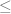 det(A) = a1jC1j + a2jC2j + … + anjCnj
(ekspansi kofaktor sepanjang kolom ke-j)
atau
det(A) = ai1Ci1 + ai2Ci2 + … + ainCin
(ekspansi kofaktor sepanjang baris ke-i)
Untuk lebih memperjelas apa itu kofaktor, perhatikan Definisi dibawah ini.
Definisi :
Jika A adalah matriks kuadrat, maka minor entri aij dinyatakan oleh Mij dan didefinisikan menjadi determinan submatriks yang tetap setelah baris ke-i dan kolom ke-j dicoret dari A. Bilangan (-1)i+jMijdinyatakan oleh Cij dan dinamakan kofaktor entri aij.
Contoh 1 :
Misalkan kita punya matriks A = . Tentukan minor entri a11, a12, dan a13. Tentukan juga kofaktor entri M11, M12 dan M13 !
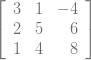 Penyelesaian :
minor entri a11 adalah M11 =  =  = 5(8) – 4(6) = 16
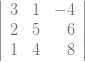 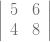 kofaktor a11 adalah C11 = (-1)1+1M11 = (-1)2(16) = 16
minor entri a12 adalah M12 =  =  = 2(8) – 1(6) = 10
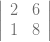 kofaktor a12 adalah C12 = (-1)1+2M12 = (-1)3(10) = -10
minor entri a13 adalah M13 =  =  = 2(4) – 1(5) = 3
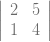 kofaktor a13 adalah C13 = (-1)1+3M13 = (-1)4(3) = 3
Contoh 2 :
Dari Contoh 1 diatas, tentukan determinan matriks A
Penyelesaian :
Menggunakan yang diberikan pada Teorema diatas dengan mengambil i = 1 dan j = 1, 2, dan 3, maka diperoleh.
det(A) = a11C11 + a12C12 + a13C13
= 3(16) + 1(-10) + (-4)(3)
= 48 – 10 – 3
= 35
Contoh 3 :
Tentukan determinan matriks A = 
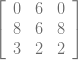 Penyelesaian :
Menggunakan yang diberikan pada Teorema diatas dengan mengambil i = 3 dan j = 1, 2, dan 3, maka diperoleh.
det(A) = 
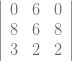 = a31C31 + a32C32 + a33C33
= a31(-1)3+1M31 + a32(-1)3+2M31 + a33(-1)3+3M31
= a31M31 – a32M31 + a33M31
= 3 – 2 + 2
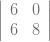 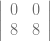 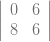 = 3[6(8)-0(6)] – 2[0(8)-8(0)] + 2[0(6)-8(6)]
= 144 – 0 – 96
= 48
atau jika ingin lebih cepat, kita bisa melihat entri yang mengandung nol agar lebih mempersingkat waktu mengerjakan. Karena dalam baris pertama terdapat dua entri nol, maka i = 1 dan j = 1, 2, 3 kemudian gunakan rumus.
det(A) = a11C11 + a12C12 + a13C13
= a11(-1)1+1M11 + a12(-1)1+2M12 + a13(-1)1+3M13
= a11M11 – a12M12 + a13M13
= 0 – 6 + 0
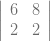 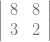 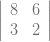 = 0 – 6[8(2)-8(3)] + 0
= 48Contoh 4 :
Tentukan determinan matriks B = 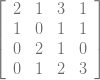 Penyelesaian :
dengan menggunakan kolom pertama pada matriks B sebagai kofaktor dan berdasarkan Teorema diatas dengan mengambil i = 1, 2, 3, 4 dan j = 1 maka diperoleh.
det(B) = 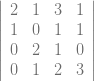 = a11C11 + a21C21 + a31C31 – a41C41
= a11(-1)1+1M11 + a21(-1)2+1M21 + a31(-1)3+1M31 + a41(-1)4+1M41
= a11M11 – a21M21 + a31M31 + a41M41
= 2 – 1 + 0 – 0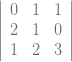 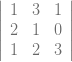 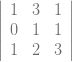 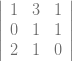 hitung lagi determinan untuk matriks 3×3 nya= 2[ambil i = 1 dan j = 1, 2, 3] – 1[ambil i = 1, 2, 3 dan j = 3] {untuk matriks ketiga dan keempat tidak perlu dihitung karena koefesiennya 0, sehingga apabila dikali, hasilnya akan tetap = 0}
= 2[a11C11 + a12C12 + a13C13] – 1[a13C13 + a23C23 + a33C33] + 0 – 0
= 2[a11(-1)1+1M11 + a12(-1)1+2M12 + a13(-1)1+3M13] –  1[a13(-1)1+3M13 + a23(-1)2+3M23 + a33(-1)3+3M33]= 2[a11M11 – a12M12 + a13M13] – 1[a13M13 + a23M23 + a33M33]= 2(0 – 1 + 1) – 1(1 – 0 + 3)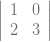 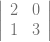 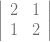 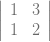 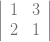 = 2(0[1(3)-2(0)] – 1[2(3)-1(0)] + 1[2(2)-1(1)]) – 1(1[2(2)-1(1)] – 0[1(2)-1(3)] + 3[1(1)-2(3)])= 2(0 – 6 + 3) – 1(3 – 0 + 3(-5))
= -6 + 12= 6